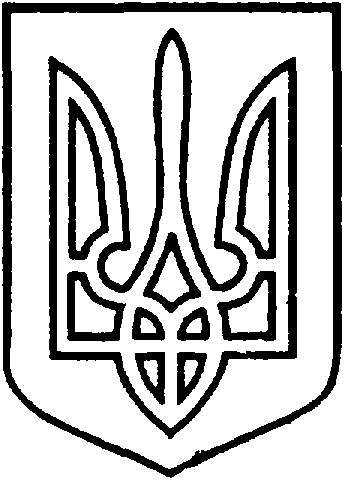 СЄВЄРОДОНЕЦЬКА МІСЬКА ВІЙСЬКОВО-ЦИВІЛЬНА АДМІНІСТРАЦІЯ  СЄВЄРОДОНЕЦЬКОГО РАЙОНУ  ЛУГАНСЬКОЇ  ОБЛАСТІРОЗПОРЯДЖЕННЯкерівника Сєвєродонецької міської  військово-цивільної адміністрації07 жовтня 2021  року                                                           № 1991Розглянувши клопотання ПРИВАТНОГО ТОВАРИСТВА «ТРАНССЕРВИС» (вх. №  70900 від 17.09.2021) про надання дозволу на розроблення проекту землеустрою щодо відведення земельної ділянки, для обслуговування 79/100 часток  будівель та споруд, що належить ПП «ТРАНССЕРВИС» на праві власності, відповідно до Інформації з Державного реєстру речових прав на нерухоме майно та Реєстру прав власності на нерухоме майно від 17.09.2021, відповідно до статей 79¹, 123, 134 Земельного Кодексу України, статті 50 Закону України «Про землеустрій», постанови КМУ «Про затвердження Порядку ведення Державного земельного кадастру», керуючись пунктом 8 частини третьої статті 6, пунктом 27 частини першої статті 4 Закону України «Про військово-цивільні адміністрації»,зобов’язую:1. Надати ПРИВАТНОМУ ПІДПРИЄМСТВУ «ТРАНССЕРВИС» дозвіл на розроблення проекту землеустрою щодо відведення земельної ділянки, орієнтовною площею 0,9900 га, для обслуговування 79/100 часток  будівель та споруд, за адресою: Луганська область, Сєвєродонецький район, м. Сєвєродонецьк, вулиця Богдана Ліщини, будинок 2, категорія земель – землі  промисловості, транспорту, звˊязку, енергетики, оборони та іншого призначення;  цільове  призначення  земельної ділянки  –  11.02 для розміщення та експлуатації основних, підсобних і допоміжних будівель та споруд підприємств переробної, машинобудівної та іншої промисловості.2. ПРИВАТНОМУ ПІДПРИЄМСТВУ «ТРАНССЕРВИС» надати  проект землеустрою щодо відведення земельної ділянки до Сєвєродонецької міської військово-цивільної адміністрації Сєвєродонецького району Луганської області для його затвердження та подальшої передачі земельної ділянки в оренду.3. Дане розпорядження підлягає оприлюдненню.  4. Контроль за виконанням цього розпорядження покласти на заступника керівника Сєвєродонецької міської військово-цивільної адміністрації Олега Кузьмінова.Керівник Сєвєродонецької міськоївійськово-цивільної адміністрації  		                  Олександр СТРЮКПро надання ПП «ТРАНССЕРВИС»  дозволу на розроблення проекту землеустрою щодо відведення  земельної ділянки для обслуговування 79/100 часток  будівель та споруд, за адресою: Луганська область, Сєвєродонецький район, м. Сєвєродонецьк, вулиця Богдана Ліщини, будинок 2